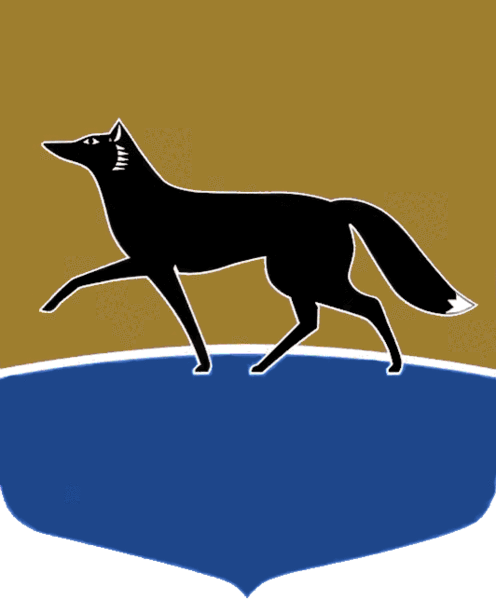 Принято Думой города 21 июля 2023 года№ 400-VII ДГО внесении изменения в решение городской Думы от 28.12.2005 
№ 549-III ГД «Об утверждении Положения о наградах и почетных званиях городского округа Сургут Ханты-Мансийского автономного округа – Югры»В соответствии со статьями 9 и 31 Устава муниципального образования городской округ Сургут Ханты-Мансийского автономного округа – Югры Дума города РЕШИЛА:Внести в решение городской Думы от 28.12.2005 № 549-III ГД 
«Об утверждении Положения о наградах и почетных званиях городского округа Сургут Ханты-Мансийского автономного округа – Югры» 
(в редакции от 04.05.2022 № 133-VII ДГ) изменение, дополнив абзац 2 части 
1 статьи 1 приложения к решению после слов «Благодарственным письмом Администрации города Сургута» словами «, Благодарственным письмом Думы города Сургута.».Председатель Думы города_______________ М.Н. Слепов«21» июля 2023 г.Глава города_______________ А.С. Филатов«25» июля 2023 г.